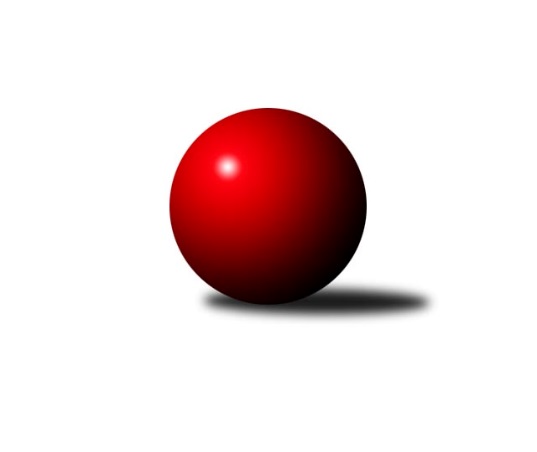 Č.15Ročník 2022/2023	19.2.2023Nejlepšího výkonu v tomto kole: 2870 dosáhlo družstvo: SK Podlužan Prušánky BJihomoravský KP1 jih 2022/2023Výsledky 15. kolaSouhrnný přehled výsledků:KK Sokol Litenčice	- KK Vyškov D	7:1	2492:2299	9.0:3.0	17.2.KK Jiskra Čejkovice	- TJ Sokol Šanov C	2:6	2350:2470	5.0:7.0	17.2.TJ Sokol Mistřín C	- TJ Lokomotiva Valtice B	6:2	2739:2599	9.0:3.0	17.2.TJ Sokol Vracov B	- SKK Dubňany B	6:2	2662:2581	8.0:4.0	17.2.SK Podlužan Prušánky B	- TJ Sokol Vážany	6:2	2870:2797	8.0:4.0	17.2.TJ Jiskra Kyjov	- SK Podlužan Prušánky C	3:5	2440:2477	6.0:6.0	19.2.Tabulka družstev:	1.	SK Podlužan Prušánky B	14	11	1	2	72.5 : 39.5 	100.5 : 67.5 	 2641	23	2.	TJ Sokol Mistřín C	15	10	2	3	75.5 : 44.5 	102.5 : 77.5 	 2631	22	3.	SK Podlužan Prušánky C	15	11	0	4	74.5 : 45.5 	93.0 : 87.0 	 2609	22	4.	TJ Sokol Vážany	15	9	1	5	71.5 : 48.5 	103.5 : 76.5 	 2611	19	5.	TJ Jiskra Kyjov	15	8	0	7	61.0 : 59.0 	96.0 : 84.0 	 2549	16	6.	KK Jiskra Čejkovice	15	8	0	7	61.0 : 59.0 	90.0 : 90.0 	 2583	16	7.	TJ Sokol Vracov B	14	7	0	7	58.5 : 53.5 	83.5 : 84.5 	 2552	14	8.	TJ Lokomotiva Valtice B	15	6	1	8	57.0 : 63.0 	91.5 : 88.5 	 2529	13	9.	TJ Sokol Šanov C	15	6	0	9	50.5 : 69.5 	81.5 : 98.5 	 2524	12	10.	SKK Dubňany B	15	5	1	9	54.0 : 66.0 	85.0 : 95.0 	 2516	11	11.	KK Sokol Litenčice	15	4	0	11	47.5 : 72.5 	78.0 : 102.0 	 2481	8	12.	KK Vyškov D	15	1	0	14	28.5 : 91.5 	63.0 : 117.0 	 2457	2Podrobné výsledky kola:	 KK Sokol Litenčice	2492	7:1	2299	KK Vyškov D	Zuzana Štěrbová	 	 214 	 234 		448 	 2:0 	 384 	 	187 	 197		Miroslav Poledník	Milan Kochaníček	 	 223 	 194 		417 	 2:0 	 372 	 	182 	 190		Dominik Valent	Monika Smažinková	 	 215 	 191 		406 	 2:0 	 365 	 	210 	 155		Marek Zaoral	Roman Blažek	 	 200 	 243 		443 	 1:1 	 392 	 	201 	 191		Kryštof Pevný	Miroslava Štěrbová	 	 195 	 193 		388 	 1:1 	 383 	 	196 	 187		Josef Michálek	Josef Smažinka	 	 188 	 202 		390 	 1:1 	 403 	 	209 	 194		Jiří Formánekrozhodčí: KravicováNejlepší výkon utkání: 448 - Zuzana Štěrbová	 KK Jiskra Čejkovice	2350	2:6	2470	TJ Sokol Šanov C	Radoslav Holomáč	 	 172 	 187 		359 	 0:2 	 437 	 	247 	 190		Marian Bureš	Zdeněk Škrobák	 	 221 	 221 		442 	 2:0 	 407 	 	199 	 208		Ivan Torony	Michal Hlinecký	 	 180 	 182 		362 	 0:2 	 410 	 	204 	 206		Kristýna Blechová	Pavel Dolinajec	 	 180 	 190 		370 	 0:2 	 429 	 	224 	 205		Ivana Blechová	Martin Komosný	 	 199 	 222 		421 	 2:0 	 378 	 	173 	 205		Radek Vrška	Ludvík Vaněk *1	 	 185 	 211 		396 	 1:1 	 409 	 	211 	 198		Petr Blecharozhodčí: Pavel Dolinajecstřídání: *1 od 1. hodu Hana MajzlíkováNejlepší výkon utkání: 442 - Zdeněk Škrobák	 TJ Sokol Mistřín C	2739	6:2	2599	TJ Lokomotiva Valtice B	Adam Pavel Špaček	 	 238 	 208 		446 	 1:1 	 447 	 	226 	 221		Roman Mlynarik	Vladislav Kozák	 	 216 	 212 		428 	 2:0 	 412 	 	209 	 203		Roman Krůza	Radim Holešinský	 	 234 	 231 		465 	 2:0 	 405 	 	215 	 190		Robert Gecs	Pavel Měsíček	 	 215 	 219 		434 	 0:2 	 461 	 	223 	 238		Zbyněk Škoda	Luděk Svozil	 	 250 	 220 		470 	 2:0 	 433 	 	244 	 189		Vladimír Čech	Václav Luža	 	 255 	 241 		496 	 2:0 	 441 	 	220 	 221		Eduard Jungrozhodčí: Jakub CizlerNejlepší výkon utkání: 496 - Václav Luža	 TJ Sokol Vracov B	2662	6:2	2581	SKK Dubňany B	Michal Šmýd	 	 218 	 222 		440 	 2:0 	 392 	 	203 	 189		Pavel Antoš	Martina Pechalová	 	 224 	 245 		469 	 2:0 	 429 	 	206 	 223		Ladislav Teplík	František Svoboda	 	 202 	 213 		415 	 1:1 	 428 	 	223 	 205		Tomáš Goldschmied	Martin Pechal	 	 254 	 193 		447 	 1:1 	 439 	 	214 	 225		Patrik Jurásek *1	Martin Bílek	 	 214 	 234 		448 	 1:1 	 459 	 	231 	 228		Zdeněk Kratochvíla	Stanislav Kočí	 	 228 	 215 		443 	 1:1 	 434 	 	217 	 217		Martin Mačákrozhodčí: Vítězslav Nejedlík, Pavel Polanskýstřídání: *1 od 51. hodu Aleš JurkovičNejlepší výkon utkání: 469 - Martina Pechalová	 SK Podlužan Prušánky B	2870	6:2	2797	TJ Sokol Vážany	Michal Tušl	 	 219 	 241 		460 	 0:2 	 514 	 	254 	 260		Radim Kroupa	Štěpánka Vytisková	 	 252 	 239 		491 	 2:0 	 439 	 	231 	 208		Jozef Kamenišťák	Sára Zálešáková	 	 245 	 258 		503 	 2:0 	 398 	 	203 	 195		Jan Kovář	Josef Toman *1	 	 210 	 268 		478 	 1:1 	 472 	 	237 	 235		Radek Loubal	Aleš Zálešák	 	 259 	 244 		503 	 2:0 	 479 	 	246 	 233		Petr Sedláček	Jakub Toman *2	 	 194 	 241 		435 	 1:1 	 495 	 	266 	 229		Josef Kamenišťákrozhodčí:  Vedoucí družstevstřídání: *1 od 51. hodu Michal Teraz, *2 od 20. hodu Zdeněk KlečkaNejlepší výkon utkání: 514 - Radim Kroupa	 TJ Jiskra Kyjov	2440	3:5	2477	SK Podlužan Prušánky C	Radek Jurčík	 	 199 	 190 		389 	 0:2 	 423 	 	206 	 217		Jitka Šimková	Jiří Špaček	 	 210 	 229 		439 	 2:0 	 419 	 	206 	 213		Michal Šimek	Václav Valenta	 	 179 	 188 		367 	 0:2 	 390 	 	195 	 195		Jiří Novotný	Martin Šubrt	 	 197 	 197 		394 	 2:0 	 361 	 	189 	 172		Pavel Flamík	Antonín Svozil st.	 	 216 	 226 		442 	 2:0 	 401 	 	199 	 202		Michal Pálka	Antonín Svozil ml.	 	 211 	 198 		409 	 0:2 	 483 	 	256 	 227		Stanislav Zálešákrozhodčí: Antonín Svozil ml.Nejlepší výkon utkání: 483 - Stanislav ZálešákPořadí jednotlivců:	jméno hráče	družstvo	celkem	plné	dorážka	chyby	poměr kuž.	Maximum	1.	Sára Zálešáková 	SK Podlužan Prušánky B	464.15	315.6	148.5	4.3	6/6	(503)	2.	Petr Malý 	TJ Sokol Vážany	461.61	307.2	154.4	4.9	6/7	(504)	3.	Radim Holešinský 	TJ Sokol Mistřín C	460.00	313.3	146.7	5.2	7/7	(525)	4.	Ludvík Vaněk 	KK Jiskra Čejkovice	459.66	309.2	150.5	3.8	7/7	(496)	5.	Stanislav Zálešák 	SK Podlužan Prušánky C	459.19	315.5	143.6	5.1	6/7	(532)	6.	Antonín Svozil  ml.	TJ Jiskra Kyjov	454.39	314.7	139.7	5.4	8/8	(490)	7.	Aleš Zálešák 	SK Podlužan Prušánky B	450.77	308.9	141.8	4.4	6/6	(503)	8.	Vladislav Kozák 	TJ Sokol Mistřín C	450.63	300.0	150.6	4.6	7/7	(493)	9.	Zdeněk Škrobák 	KK Jiskra Čejkovice	450.63	304.3	146.4	4.5	7/7	(476)	10.	Martin Bílek 	TJ Sokol Vracov B	448.52	302.9	145.6	5.2	8/8	(498)	11.	Luděk Svozil 	TJ Sokol Mistřín C	446.86	298.1	148.8	3.0	6/7	(483)	12.	Michal Pálka 	SK Podlužan Prušánky C	446.27	311.0	135.3	7.5	7/7	(497)	13.	Roman Mlynarik 	TJ Lokomotiva Valtice B	445.76	303.8	142.0	5.4	7/8	(520)	14.	Roman Krůza 	TJ Lokomotiva Valtice B	444.09	306.7	137.4	6.2	8/8	(500)	15.	Josef Kamenišťák 	TJ Sokol Vážany	444.07	302.1	141.9	5.4	7/7	(502)	16.	Václav Luža 	TJ Sokol Mistřín C	443.71	297.5	146.2	4.7	6/7	(499)	17.	Michal Šmýd 	TJ Sokol Vracov B	443.52	301.8	141.7	6.8	8/8	(494)	18.	Jitka Šimková 	SK Podlužan Prušánky C	443.35	295.6	147.8	3.7	5/7	(524)	19.	Radim Kroupa 	TJ Sokol Vážany	442.23	303.6	138.6	5.7	5/7	(514)	20.	Kristýna Blechová 	TJ Sokol Šanov C	441.74	297.7	144.0	6.0	7/8	(484)	21.	Adam Pavel Špaček 	TJ Sokol Mistřín C	441.34	310.4	131.0	6.9	5/7	(461)	22.	Václav Kratochvíla 	SKK Dubňany B	439.11	299.1	140.0	4.1	6/8	(502)	23.	Petr Sedláček 	TJ Sokol Vážany	438.77	300.1	138.7	5.6	7/7	(485)	24.	Martin Šubrt 	TJ Jiskra Kyjov	437.79	297.8	140.0	7.4	8/8	(503)	25.	Stanislav Kočí 	TJ Sokol Vracov B	435.53	300.0	135.5	7.4	6/8	(468)	26.	Antonín Svozil  st.	TJ Jiskra Kyjov	435.04	304.7	130.3	6.1	8/8	(492)	27.	Jiří Formánek 	KK Vyškov D	433.50	299.6	133.9	7.4	8/8	(480)	28.	Jakub Toman 	SK Podlužan Prušánky B	431.80	307.9	123.9	9.3	5/6	(503)	29.	Michal Tušl 	SK Podlužan Prušánky B	431.54	309.9	121.7	8.1	4/6	(489)	30.	Josef Toman 	SK Podlužan Prušánky B	430.80	303.5	127.3	6.4	6/6	(481)	31.	Vladimír Čech 	TJ Lokomotiva Valtice B	430.60	301.7	128.9	9.2	6/8	(468)	32.	Martin Komosný 	KK Jiskra Čejkovice	430.37	303.4	127.0	6.3	5/7	(479)	33.	Rostislav Rybárský 	SKK Dubňany B	430.14	294.7	135.4	6.9	7/8	(491)	34.	Radek Loubal 	TJ Sokol Vážany	428.65	307.1	121.5	11.6	7/7	(472)	35.	Zdeněk Kratochvíla 	SKK Dubňany B	428.56	293.6	135.0	6.1	8/8	(482)	36.	Marian Bureš 	TJ Sokol Šanov C	428.25	305.8	122.4	9.6	6/8	(468)	37.	Ladislav Teplík 	SKK Dubňany B	428.01	296.4	131.6	6.9	8/8	(486)	38.	Jiří Novotný 	SK Podlužan Prušánky C	426.46	293.9	132.5	7.1	6/7	(493)	39.	Michal Teraz 	SK Podlužan Prušánky B	424.65	298.8	125.9	7.4	6/6	(488)	40.	Michal Hlinecký 	KK Jiskra Čejkovice	424.56	291.5	133.0	9.2	7/7	(468)	41.	Tomáš Mrkávek 	KK Jiskra Čejkovice	424.30	297.4	127.0	9.5	5/7	(466)	42.	Radek Vrška 	TJ Sokol Šanov C	424.16	295.1	129.0	8.6	7/8	(484)	43.	Milan Kochaníček 	KK Sokol Litenčice	423.67	294.8	128.9	7.9	6/8	(462)	44.	Michal Šimek 	SK Podlužan Prušánky C	423.55	295.6	128.0	6.0	7/7	(472)	45.	Jaroslav Konečný 	TJ Sokol Vracov B	423.53	296.2	127.4	8.2	6/8	(466)	46.	Josef Michálek 	KK Vyškov D	422.86	299.6	123.3	8.4	8/8	(462)	47.	Ivana Blechová 	TJ Sokol Šanov C	421.34	293.4	127.9	7.1	8/8	(521)	48.	Martin Mačák 	SKK Dubňany B	418.00	291.2	126.8	7.2	7/8	(478)	49.	Luděk Zapletal 	KK Sokol Litenčice	417.83	288.8	129.0	8.6	6/8	(453)	50.	Jiří Špaček 	TJ Jiskra Kyjov	417.80	284.7	133.1	8.4	8/8	(509)	51.	Kryštof Pevný 	KK Vyškov D	417.56	303.5	114.1	9.9	6/8	(456)	52.	Jozef Kamenišťák 	TJ Sokol Vážany	417.49	292.7	124.8	7.1	7/7	(468)	53.	Pavel Flamík 	SK Podlužan Prušánky C	417.00	289.5	127.5	7.0	6/7	(527)	54.	Pavel Měsíček 	TJ Sokol Mistřín C	416.11	291.2	124.9	11.1	6/7	(486)	55.	Petr Blecha 	TJ Sokol Šanov C	414.86	291.6	123.3	9.4	7/8	(437)	56.	Eduard Jung 	TJ Lokomotiva Valtice B	414.41	288.7	125.8	8.4	8/8	(444)	57.	David Vávra 	KK Sokol Litenčice	411.47	284.3	127.2	7.5	6/8	(438)	58.	Robert Gecs 	TJ Lokomotiva Valtice B	409.06	287.0	122.1	10.6	8/8	(460)	59.	Miroslav Bahula 	TJ Sokol Vracov B	409.00	295.3	113.7	10.6	7/8	(453)	60.	Miroslav Poledník 	KK Vyškov D	405.78	292.0	113.8	12.1	8/8	(442)	61.	Jan Donneberger 	KK Vyškov D	405.46	288.2	117.2	8.6	7/8	(452)	62.	Radek Jurčík 	TJ Jiskra Kyjov	404.85	284.0	120.9	8.6	6/8	(452)	63.	Jiří Fojtík 	KK Jiskra Čejkovice	404.35	280.5	123.9	10.0	5/7	(432)	64.	Martina Pechalová 	TJ Sokol Vracov B	402.50	282.7	119.8	8.9	6/8	(472)	65.	Josef Smažinka 	KK Sokol Litenčice	400.53	287.8	112.8	11.5	6/8	(445)	66.	Ivan Torony 	TJ Sokol Šanov C	397.10	288.1	109.0	10.9	7/8	(447)	67.	Pavel Antoš 	SKK Dubňany B	396.25	280.9	115.4	9.4	6/8	(438)	68.	Radoslav Holomáč 	KK Jiskra Čejkovice	390.00	285.0	105.0	13.8	5/7	(429)		Antonín Pihar 	SK Podlužan Prušánky B	502.00	326.0	176.0	2.0	1/6	(502)		Daniel Ilčík 	TJ Sokol Mistřín C	492.00	305.0	187.0	6.0	1/7	(492)		Zdeněk Klečka 	SK Podlužan Prušánky C	475.00	302.0	173.0	2.0	1/7	(475)		Tomáš Slížek 	SK Podlužan Prušánky B	469.50	303.3	166.3	3.5	2/6	(494)		Štěpánka Vytisková 	SK Podlužan Prušánky B	468.39	316.9	151.4	2.3	3/6	(515)		Martina Nejedlíková 	TJ Sokol Vracov B	462.00	310.0	152.0	5.0	1/8	(462)		Petr Bakaj  ml.	TJ Sokol Šanov C	453.61	309.8	143.8	5.8	3/8	(479)		Jaroslav Hanuš 	TJ Sokol Vracov B	449.00	297.0	152.0	6.0	1/8	(449)		Zdeněk Hosaja 	SK Podlužan Prušánky C	447.00	309.0	138.0	6.0	2/7	(478)		Alena Kristová 	SK Podlužan Prušánky C	443.24	303.0	140.2	6.4	3/7	(509)		Vladimír Stávek 	KK Jiskra Čejkovice	442.00	304.0	138.0	14.0	1/7	(442)		Zbyněk Škoda 	TJ Lokomotiva Valtice B	439.44	307.9	131.5	8.6	5/8	(470)		Roman Blažek 	KK Sokol Litenčice	439.13	301.7	137.5	4.5	5/8	(494)		Jaroslav Šindelář 	TJ Sokol Šanov C	437.40	298.3	139.2	6.1	4/8	(476)		Milana Alánová 	KK Vyškov D	435.00	294.0	141.0	5.0	1/8	(435)		Filip Benada 	SK Podlužan Prušánky C	433.67	308.7	125.0	6.3	3/7	(459)		Monika Smažinková 	KK Sokol Litenčice	432.50	303.5	129.0	8.0	2/8	(459)		Zuzana Štěrbová 	KK Sokol Litenčice	429.00	282.0	147.0	6.5	1/8	(448)		Patrik Jurásek 	SKK Dubňany B	425.00	293.0	132.0	7.0	1/8	(425)		Jindřich Burďák 	TJ Jiskra Kyjov	423.25	286.0	137.3	7.8	2/8	(446)		Martin Pechal 	TJ Sokol Vracov B	422.67	295.6	127.1	10.1	3/8	(476)		Dušan Zahradník 	TJ Sokol Vážany	421.92	292.3	129.7	8.2	3/7	(445)		Pavel Dolinajec 	KK Jiskra Čejkovice	420.50	292.5	128.0	8.6	4/7	(458)		Lenka Štěrbová 	KK Sokol Litenčice	416.03	291.0	125.0	8.1	5/8	(449)		Tomáš Goldschmied 	SKK Dubňany B	416.00	290.5	125.5	8.0	2/8	(428)		Petr Khol 	TJ Sokol Mistřín C	415.83	292.8	123.0	8.2	4/7	(449)		Marta Volfová 	TJ Sokol Šanov C	414.50	290.5	124.0	6.0	2/8	(439)		Jan Kovář 	TJ Sokol Vážany	414.17	298.5	115.7	11.0	3/7	(449)		Václav Valenta 	TJ Jiskra Kyjov	411.83	297.5	114.3	10.8	3/8	(446)		Josef Smažinka 	KK Sokol Litenčice	411.00	300.0	111.0	12.5	2/8	(428)		Petr Snídal 	KK Vyškov D	410.83	293.3	117.5	8.0	2/8	(485)		František Fialka 	SKK Dubňany B	408.00	293.5	114.5	10.0	2/8	(416)		Zbyněk Škoda 	TJ Lokomotiva Valtice B	407.00	289.0	118.0	10.0	2/8	(414)		Pavel Pěček 	TJ Sokol Mistřín C	404.50	291.5	113.0	11.0	2/7	(406)		Miroslava Štěrbová 	KK Sokol Litenčice	403.25	292.3	111.0	11.1	5/8	(442)		Libor Kuja 	SK Podlužan Prušánky B	403.00	282.0	121.0	10.0	1/6	(403)		František Svoboda 	TJ Sokol Vracov B	399.00	286.0	113.0	9.0	2/8	(415)		Kateřina Kravicová 	KK Sokol Litenčice	398.00	284.0	114.0	12.0	1/8	(398)		Aleš Jurkovič 	SKK Dubňany B	394.00	289.8	104.2	11.6	5/8	(439)		Hana Majzlíková 	KK Jiskra Čejkovice	393.75	291.8	102.0	15.0	2/7	(420)		Jan Beneš 	TJ Lokomotiva Valtice B	393.60	281.0	112.6	13.4	5/8	(435)		Jakub Vančík 	TJ Jiskra Kyjov	393.60	283.6	110.0	13.6	5/8	(432)		Milan Štěrba 	KK Sokol Litenčice	393.00	279.0	114.0	10.3	2/8	(401)		Aneta Vidlářová 	KK Vyškov D	392.00	286.0	106.0	11.0	1/8	(392)		Marek Zaoral 	KK Vyškov D	391.45	274.3	117.2	10.2	5/8	(414)		Jan Vejmola 	KK Vyškov D	385.00	287.3	97.7	15.5	2/8	(407)		Ludvík Kuhn 	TJ Jiskra Kyjov	384.78	282.0	102.8	12.1	3/8	(451)		Jan Žurman 	KK Sokol Litenčice	383.40	286.0	97.4	11.8	5/8	(420)		Monika Sladká 	TJ Sokol Šanov C	381.50	288.3	93.2	13.7	2/8	(417)		Božena Vajdová 	TJ Lokomotiva Valtice B	377.00	256.0	121.0	16.0	1/8	(377)		Milan Ryšánek 	KK Vyškov D	377.00	261.0	116.0	14.0	1/8	(377)		Dominik Valent 	KK Vyškov D	375.67	266.3	109.3	13.7	3/8	(406)		Kateřina Bařinová 	TJ Sokol Mistřín C	368.00	273.0	95.0	19.0	1/7	(368)		Veronika Presová 	TJ Sokol Vracov B	363.00	261.0	102.0	18.0	1/8	(363)		Nikola Plášková 	TJ Sokol Vracov B	356.00	267.0	89.0	15.0	1/8	(356)		Martina Kapustová 	TJ Lokomotiva Valtice B	346.00	275.0	71.0	15.0	1/8	(346)Sportovně technické informace:Starty náhradníků:registrační číslo	jméno a příjmení 	datum startu 	družstvo	číslo startu8050	Zdeněk Klečka	17.02.2023	SK Podlužan Prušánky B	1x
Hráči dopsaní na soupisku:registrační číslo	jméno a příjmení 	datum startu 	družstvo	26691	Patrik Jurásek	17.02.2023	SKK Dubňany B	Program dalšího kola:16. kolo21.2.2023	út	18:00	TJ Sokol Vracov B - SK Podlužan Prušánky B (dohrávka z 13. kola)	24.2.2023	pá	18:00	TJ Lokomotiva Valtice B - SK Podlužan Prušánky B	24.2.2023	pá	18:00	SK Podlužan Prušánky C - KK Sokol Litenčice	25.2.2023	so	16:00	KK Vyškov D - KK Jiskra Čejkovice	25.2.2023	so	17:00	TJ Sokol Šanov C - TJ Sokol Vracov B	26.2.2023	ne	9:00	TJ Sokol Vážany - TJ Jiskra Kyjov	26.2.2023	ne	9:00	SKK Dubňany B - TJ Sokol Mistřín C	Nejlepší šestka kola - absolutněNejlepší šestka kola - absolutněNejlepší šestka kola - absolutněNejlepší šestka kola - absolutněNejlepší šestka kola - dle průměru kuželenNejlepší šestka kola - dle průměru kuželenNejlepší šestka kola - dle průměru kuželenNejlepší šestka kola - dle průměru kuželenNejlepší šestka kola - dle průměru kuželenPočetJménoNázev týmuVýkonPočetJménoNázev týmuPrůměr (%)Výkon3xRadim KroupaVážany5143xStanislav ZálešákPrušánky C119.014833xAleš ZálešákPrušánky B5032xVáclav LužaMistřín C111.684962xSára ZálešákováPrušánky B5033xRadim KroupaVážany111.175144xVáclav LužaMistřín C4961xZuzana ŠtěrbováLitenčice 109.524483xJosef KamenišťákVážany4952xAntonín Svozil st.Kyjov108.914426xŠtěpánka VytiskováPrušánky B4914xSára ZálešákováPrušánky B108.8503